LONG DISTANCE WALKERS ASSOCIATION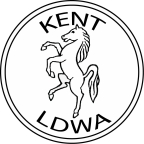 LDWA KENT GROUPTHE SEVENOAKS CIRCULAR CHALLENGE WALKS17/22 MILE ROUTE DESCRIPTIONSSUNDAY 20th MARCH 2022CHECKPOINT OPENING & CLOSING TIMES WILL BE STRICTLY ADHERED TOWelcome to the Sevenoaks Circular Challenge Walks.  Please ensure that your number is recorded at each check point.  Entrants who arrive at checkpoints after closing time will be retired.  However, if necessary, each checkpoint will remain manned after closing time in an attempt to account for everyone.  It is therefore important that anyone wishing to retire does so at a checkpoint.  If this is not possible, then the organisers must be notified, giving your name and walk number, without delay.TAKE CARE CROSSING & WALKING ON ROADS, ESPECIALLY AFTER DARKGOOD LUCK!Compass bearings are figures in brackets, e.g.  (230⁰)Abbreviations (alphabetically): ahd — ahead; BL — bear left; BR — bear right; 
BW — bridleway; cnr — corner; cont — continue; DVP — Darent Valley Path; 
encl — enclosed; fb — footbridge; FL — fork left; fld — field; fllw — follow; fp — footpath; 
f-post — finger post; FR — fork right; GR — grid reference; GW — Greensand Way; 
imm — immediately; jcn — junction; kg — kissing gate; L — left; LHS — left hand side; 
LMG — Large Metal Gate; NDW — North Downs Way; opp—opposite; Pls — Please; 
R — right; rd — road; RHS — right hand side; st — stile; thru —through; tk — track; 
TL — turn left; TR — turn right; wmk — waymark; X — cross; yds — yards.All runners, 17 & 22 Mile walkers  START AT 10.00amWEST HEATH SCHOOL to HEAVERHAM(6.2miles)1.  Ahd along school drive to rd.  TR along verge & in 30yds, WITH CARE, TL to X rd & ahd along RHS of rd opp.  In 200yds TL along LHS of Solefields Rd. In 800yds (&15yds before T-jcn) X rd & cont on opp pavement.  Swing R with pavement & in 15yds, WITH EXTREME CARE, X main rd via traffic island to opp pavement.  TR,passing entrance to Sevenoaks School.  In 300yds (at end of bus stop/lay-by) BL at f-post sign along fp into trees.  At end, thru kg (Pls ensure gate is closed). Ahd for 30yds passing to R of three large pine trees. TL (45⁰) - for total of 650yds along valley bottom - keeping parallel to & approx 50yds from fence on L. Pass deep hollow on L &, where fence turns L, cont ahd.  X intersecting valley bottom & ahd (30⁰) up fp.  In 160yds, at X-fp (on brow at end of trees on L) cont ahead past RHS of small tree for 60yds to reach tarmac drive. (GR 537544)2.  TL (Pls do not cut across grass) & in 70yds TR, passing car park on L and  Knole House on R.  Pass wooden seating area on L & in 30yds TL thru avenue of tall trees.  Ahd 500yds to reach golf course  X fairway (Caution golfers from L & then from R) & cont on tarmac drive for 600yds.  Thru tall kg to right of wooden gate & cont ahd on wide tk.  In 500yds FR at green wmk (Godden Green) & in 130yds reach tarmac rd.  X rd & thru small metal gate, pass stables on L, and in 110 yds pass thru wooden barrier & cont ahd to RD.  At brick pillar on L, X rd (with care) & cont ahd to memorial flagpole.  X grass area (30°) towards f-post & large tree.  Along encl path, then thru trees & in 70yds at wmk TR.  In 5yds TL & in 20yds reach wmk on L.  Cont ahd (15⁰) & in 60yds reach f-post.  X fairway (30⁰) (Caution golfers from R) for 90yds to reach f-post. Cont ahd thru woods for 30yds past wmk on R and cont for 100yds to next wmk on L. Go ahd over X tk.  In 170yds pass “Flying Golf Ball” sign on R & cont ahd down fp on LHS of fairway.  At bottom over  path & cont behind raised tee area to f-post. At T junc TL & ahd on tk to reach rd passing  RHS of LMG. (GR557557)3.  TL down rd (with care) & in 180yds TR at f-post on bw. Cont up fp for 600yds to X tarmac drive on fp & in 250yds reach BUSY main A25 road.  X rd (with extreme care) & fllw fp into woods & in 80yds TL down rd. In 400yds at X-rd CARE  go straight across & in 1000yds TR at T-jcn. Down rd for 500yds & imm after railway bridge TR at f-post into woods.  Fllw main fp for 780yds, to pass wmk in 320yds, & reach & X st. TL over M26 & then 40yds later at gate TR over st.  Cont initially on enclosed path then keep on RHS of fld for 250yds to TR thru gate & then over st. TL  &  fllw LHS of fld.  Ahd thru gap in trees & cont ahd  to join fence on L. BR to fllw  field edge around  bends. In 400yds reach st on L (do not X this) & TR passing large tree trunk on L to wmk in on corner. Cross field (80⁰) to nearest corner for 200yds to reach wmk. TL & ahd on encl fp, thru white gate at end, over gravel drive & X rd.CHECKPOINT 1 – HEAVERHAM          6.2 MILESOPENS … 9.15      CLOSES … 12.20     (GR572587)HEAVERHAM to SHOREHAM VILLAGE HALL (6.1 miles)4. Leave CP1. Fllw sign for Kemsing & Otford  & X rd, WITH CARE, to Postbox. Cont on pavement. In 40yds TR at f-post to X fld (320⁰) to reach hedge cnr, then cont(320°) to reach f-post(hidden) thru adjacent gap. TR on rd & in 80yds reach Xrds & WITH CARE go straight across. Cont uphill for 560yds & TL at NDW f-post passing LHS of LMG. In 150yds TR thru wooden gate & then up steps to kg & TL. Cont along LHS of fld, cont thru 2 kgs & 1 small metal gate to reach LMG & thru kg on R.  Cont on fp between wire fencing for 120yds & TL thru metal gate & then thru next metal gate.  Cont down fp for 25yds & go thru kg. (GR557595)5.  TL & at fld cnr TR & in 90yds go thru kg. Fllw NDW bearing right passing  2 wooden benches on R,  cont to wmk on L.  Ahd on path downhill then steps.  Thru kg,TR & in 25yds at wmk X tk & up 3 steps to go thru kg. Cont ahd on NDW & in 290yds thru kg (with Kemsing Down sign on R). Cont ahd & in 160yds BR up thru kg & cont up steps to the very top. Then BL & cont on encl fp turning L & R, with wire fence on R & in 300yds go thru metal gate. TL up tarmac drive, pass to left of large white wooden gate & BR to cont up tarmac. In 50yds reach f-post on L for NDW. (GR550597)17 MILE ROUTE: PLEASE GO TO PARAGRAPH 10a6.  Cont ahd (Shorehill Lane) for 340yds to reach rd. With care Xrd & TL & in 80yds at f-post TR into woods. Fllw fp for 380yds & X st. Up fld (10⁰) & in 190yds X st to RHS of LMG. Cont ahd up fld (10⁰) & in 120yds thru gap between trees.  Cont across fld (10⁰) for 160yds to X st to RHS of large wooden gate. TL down tarmac rd & in 25yds TR at F-post, up encl fp for 45yds to go thru wooden barrier. Cont along LHS of fld (350⁰) & in 100yds X st. Cont along RHS of next fld for 290yds to X st LHS of LMG. BR over tk & then thru gap RHS of metal gate & cont along fp to T junc. (548614)7.  TL on encl fp, with brick wall on R & in 70yds X st.  Cont down hill (300⁰) for 200yds to X st.  Cont ahd over Xtk down steep hill, under woodland archway at bottom & at end X st.  Cont up steep hill for 130yds to X st. initially BL & cont thru woods for 110yds.  Thru gap in fence & X fld (250⁰).  In 110yds at wmk on L, cont to X fld (220⁰) for 290yds to reach tk. TR down tk & in 200yds reach entrance to farm yard. Cont ahd 55yds, TR & then in 15yds TL.  Keeping large open hay barn on L, cont for 25yds to reach field.  X fld (250⁰) for 190yds to edge of wood.  BL thru wood to go over X tk in 50yds & down 5 steps.  In 20yds fllw 148 steps down to bottom & cont for 370 yds, thru 1 set of posts to reach T-jcn. TR & Fllw fp with green metal garden fencing in R, passing black & white metal post & cont ahd to rd. (526615)8.   WITH CARE  X rd & follow rd opp, signposted Shoreham Village.  In 200yds pass entrance to golf course on L & in a further 170yds TR at f-post to pass LHS of LMG (DVP).  In 360yds at fence corner on L, TL.  Cont down encl fp & in 300yds go thru kg. Cont for another 210 yds & TL along gravel section.  In 20yds fllw path up steps & over River Darenth. TR, with fence on R & in 40yds TL up tarmac drive, becoming minor rd.  In 160yds at T-jcn TL along LHS pavement & in 180 yds (with care) X rd to RHS pavement.  Cont on pavement for 250yds to reach CHECKPOINT 4 – SHOREHAM VILLAGE HALL        12.3MILESOPENS … 12.45                    CLOSES … 15.50                    (GR518618)SHOREHAM VILLAGE HALL to CHIPSTEAD(5.5 MILES)9.  Leave village hall & return to rd. TR & in 140yds (with care) TL down Church St. In 180yds pass Kings Arms (check out the Jolly Ostler on R  in window) & cont ahd over River Darent. In a further 80 yds (with care) X rd to LHS pavement. Cont for 160 yds & thru wooden gates to enter church yard. Fllw path for 110yds to kg & TR passing LHS of large metal gate to reach rd in 40yds. With care TL up rd & in 80yds TR on DVP. Cont for 400yds to X golf fairway. Caution golfers from L. & cont ahd to pass L around cricket pitch.Then in a further 110yds pass between  between two small green metal posts to reach rd. TR down hill for 600yds, passing Old Mill House on L to reach tk & cont ahd for 80yds to X fb. In 10yds FL & cont on fp with large stream on L for 220yds. Reach tarmac drive & cont ahd to rd. (GR514607).10.  At rd TL keeping on LHS of grass verge & in 300yds X 1st drive to Filston Farm. Imm after hedge & at f-post TL along farm tk. In 70yds at diversion BR then BL around farm buildings & in 110 BR X fld (190⁰). In 270yds (with new fencing either side) follow tk L & then R with wire fence on LHS & then RHS.  In 600yds pass under power lines, then over tk & cont X fld (195⁰) for 490yds to reach rd. X rd & cont up gravel driveway, passing to LHS of Redstock Cottage & cont along LHS of fld. At hedge corner X fld (190⁰) to go under railway bridge. At end of wire fence on L, X fld (190⁰) to rd. WITH CARE X BUSY rd & cont across fld (205⁰, ignoring direction indicated by FP) for 450yds to reach outer fld edge. Cont on RHS of fld for 220yds, passing to RHS of double LMGs, to reach rd. TL down rd for 670yds to reach Donnington Manor Hotel. (GR507581)22 MILE ROUTE: PLEASE GO TO PARAGRAPH 1117 MILE SECTION ONLY10a  At NDW sign post TL & go thru kg. Cont along LHS of fld for 170yds & thru kg. Cont X next fld (290⁰) for 150yds & thru kg. Cont on fp with wire fence on R & in 200yds TR still with wire fence on R to reach rd. TL, along RHS of rd& in 150yds at Birchin Cross rd sign FR. Cont on rd for 720yds & TL thru kg to RHS of large metal gate.Ahd down tk for 480yds & thru metal gate to LHS of large wooden gate.BL (240⁰) & in 100yds thru metal gate & TR. In 180yds thru kg & then ahd thru small wood & in 20yds TL, go past wmk and cont down steep hill between wire fencing (230⁰). In 130yds over X-tk& go thru kg in hedge. Ahd for 200yds to go thru kg and ahd to reach rd. (GR528602)10b  With great care X rd & TL keeping single file for 130yds & TR at f-post. In 125yds X st & (with care) over railway & st. Cont on fp for 30yds & thru kg.Ahd along RHS of fld for 200yds & thru wooden gate & then 30yds on thru next wooden gate to reach tk. TL & in 410yds reach rd. TR along RHS pavement for 60yds & X rd at pedestrian crossing. TR & in 900 yds at NDW f-post TL into Telston Lane.Ahd for 350yds & at turning on rd go straight on (still Telston Lane). In 220ys BR with tarmac drive & in 30yds BL. Cont up tarmac drive for a further 280yds to X railway bridge & ahd thru metal gate. Ahd up fld (240⁰) & in 220yds imm after power cable overhead & at wmk on L, BL & cont along fp, initially between trees & then LHS of fld for 360yds to fld corner. Cont ahd on encl fp to reach rd & TL. (GR507581)11.  Cont down rd for a further 270yds & 5 yds before T-jct, TR to X rd via traffic island. In 10 yds TL to X rd via traffic island & then TR.  In 60yds TL at f-post & thru kg.(DVP).  Cont ahd for 300yds, going downhill & then down steps to X st.   In 25yds BL to go under M26. 20yds beyond tunnel TR thru kg on R to TL across grass (165°) to tk.  TR & cont to X fld. (205⁰, ) for 450 yds, aiming between isolated bush & oak tree, to X disused railway tk.  Cont to X fld (210⁰, ) for 290yds, thru large gap in hedge, & cont to X fld (250⁰) for 300yds to reach wmk (DVP).  Cont ahd thru bushes with lake on L & in 100yds TL to pass thru kg. TR to fllw fp, initially with wire fence on R, on enc path.  BL across grass to cont on enc path around bends to eventually reach & X concrete fb. Then BL crossing grass area & then TR & cont ahd to reachCHECKPOINT 5 – CHIPSTEAD                         17.8 MILESOPENS … 14.00                CLOSES … 18.00             (GR499563)CHIPSTEAD TO WEST HEATH SCHOOL    (4.4 MILES)12.  Leave CP5 & TR to pass RHS of LWG to car park. TR to reach rd & TL & 140yds at T-jct TR passing 1st house on R called Christmas Cottage. Cont on RHS pavement for 120yds & at f-post TR into Church yard.  Cross yard diagonally left & down hidden fp to LHS of wooden bench for 35 yds & thru kg. In 110yds X st & up steps.  WITH CARE X rd, & up slope. TR & in 120yds TL to X rd WITH CARE, via central grass section. TR & in 40 yds at end of fence TL & WITH CARE X rd & cont ahd thru kg. TR & in 60 yds at fld corner TL & cont along RHS of fld for 480yds to go thru kg. Cont up slope & in 15 yds up steps & at top TR thru scrub for 80 yds to reach car park entrance. (GR497563)13.  TR & in 15yds TL up rd. In 250yds cont ahd up private rd (becoming tk) & in 320yds TL at wmk along LHS of fld, initially with old farm machinery on R. In 250yds pass LHS of metal gate & cont ahd for 150yds. Ignore fb bearing L & cont ahd along LHS of fld for 120yds & then BL. Cont ahd for 400yds to reach tk & BL down hill & in 120yds pass LHS of LMG to reach rd. BR across rd, then thru kg & cont around & up RHS of fld for 150yds & thru kg. TR & in 230 yards reach tarmac drive & cont for 50yds & TL to cont along tarmac drive for 330yds to rd. (GR510544)14.  WITH CARE X rd & cont ahd down rd (taking care) winding L & R for 700yds to then TR passing thru gap LHS of double LMG.  TL & cont along track uphill thru woods for 1400yds to rd. TL & with care cont on rd for 340yds to X RDS. TL  into GRACIOUS LANE BRIDGE & cont on rd crossing A21. (If the roadworks are still in place then imm X rd and walk to RHS of metal barrier.) At T-jct, WITH CARE, go straight across and thru gap in fence at f-post. Cont down hill for 280yds passing old wooden post on L with wm & in 130yds, passing solar panels on R, X st. Cont up drive & in 50yds (5 yds past wm) FR uphill thru woods & cont on fp for 520yds to reach rd. TR & in 80yds TR into West Heath School.22.2 MILES                    CLOSES                           (GR527529)WELL DONE !!!!